Example of a word mat from Woodside Academy - My local area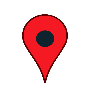 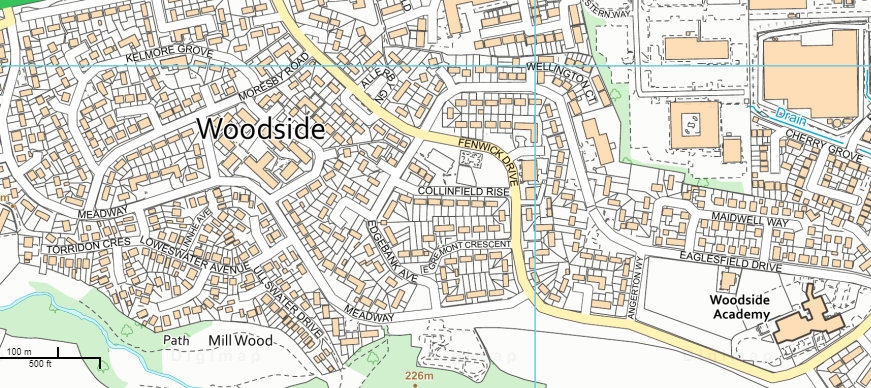 VocabularyDefinition Grounds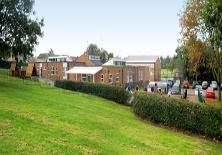 The land around a building.Near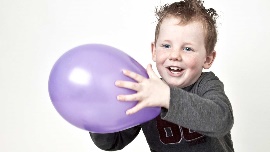 Something close.Far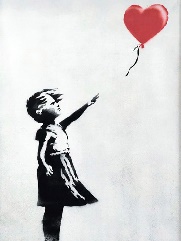 Something that is not close.VocabularyDefinitionMap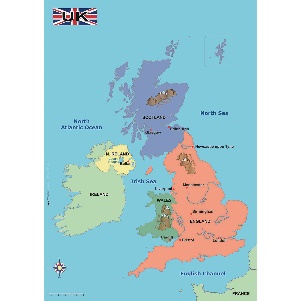 A map is a drawing which shows where things are.Aerial view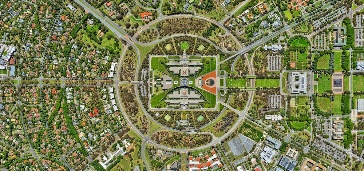 A view from above – looking down.Route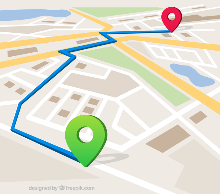 A way from one place to another.Symbol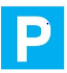 An object or picture that shows something else.